NEW Resource for State Editors:Monthly Reprint Privileges for Up to 3 Select Articlesfrom Kiplinger’s Personal Finance MagazineNEA Member Benefits is pleased to announce a licensing arrangement with Kiplinger’s Personal Finance that offers you the capability to reprint up to three select Kiplinger articles per month in your print or online publications and websites.About Kiplinger’s Personal Finance MagazineFor 65 years, Kiplinger’s Personal Finance has been the authoritative source of guidance on investing, managing and spending money. With a monthly readership of more than 2 million, Kiplinger’s Personal Finance is one of the most widely distributed and highly trusted personal finance publications.Articles Available for ReprintEach month, NEA Member Benefits will provide Microsoft Word versions of three select Kiplinger articles in the NEA Member Benefits Monthly Communications Update.  The Monthly Communications Update is distributed by email around the 15th of each month by Maureen Weaver, NEA MB Communications.You may reprint any or all of the three articles on your Affiliate website or in any printed or electronic publications intended for your members, subject to the reprint requirements enumerated below.Important Reprint RequirementsIn order for NEA Member Benefits to comply with the terms of its licensing agreement with Kiplinger’s, states reprinting Kiplinger material must adhere to the stipulations below:The three articles provided each month by NEA Member Benefits are the only ones that may be reprinted. You may not reprint other Kiplinger’s content in lieu of these articles.Articles must be reprinted in their entirety, including the original title. Original author attribution must also be retained.Photos or illustrations included with the article are not part of the license and may not be reprinted.Articles sometimes include hyperlinks to related material on the kiplinger.com website. You are welcome to include these links if you like, or edit the piece as needed to remove them. Note that the linked material may not be reprinted on your website or in your publications.You may not resell or relicense, or otherwise authorize anyone to use the Kiplinger’s content.Articles must be removed from your website within one year from the date you first post them.Each article you reprint must include the attribution and Kiplinger logo as shown below and the following copyright notice:Brought to you by NEA Member Benefits.Content provided by: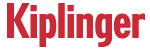 © [YEAR] The Kiplinger Washington Editors.(The copyright year is the year the article was first published by Kiplinger’s. This will be included with each of the three articles made available to you.)The Kiplinger logo can be downloaded  from: http://www.neamb.com/assets/documents/Kiplinger_Logo.zip You may resize the Kiplinger’s logo to conform to the design of your publication so long as it is still clearly legible.Please note: Our current licensing agreement with Kiplinger’s runs through February 2014. It is our intent to renew our agreement with the same provision for state reprint permissions as we have now. Should we be unable to do so for some reason, we will notify you of the date by which you must cease using Kiplinger’s content and remove any Kiplinger’s material from your website.# # #